RationaleStudents who achieve in the top three places in each course, in both mainstream and Life Skills patterns of study, will be recognised at our annual Presentation Day. Overall, the dux of the year will be determined by points allocated to the top 5 achievers in each subject. Point’s allocation5 points for 1st place4 points for 2nd place3 points for 3rd place2 points for 4th place1 points for 5th placeIf two or more students share a position e.g. 2nd place, no 3rd place will be awarded. 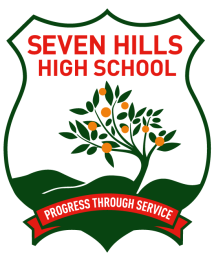 Seven Hills High SchoolAcademic Achievement Award PolicySeven Hills High SchoolAcademic Achievement Award PolicySeven Hills High SchoolAcademic Achievement Award PolicyImplementation Date: October 2017Implementation Date: October 2017Review Date: October 2020